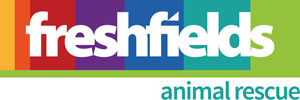 VOLUNTEER Role DESCRIPTIONRole:	Maintenance VolunteerHours: To be arranged between 9am –5pm, 7 days a week depending on availability Location:  Freshfields LiverpoolReports to: Maintenance Worker  Our MissionTo make a great quality of life possible for all vulnerable animals, today and tomorrow.Our VisionA world where all people protect animals and value natureYOUR ROLE WITHIN THE RESCUE TEAMYou will join a passionate rescue team who are determined to be a safety net for every vulnerable animal possible.You will provide a vital supporting role to the rescue teams at the Liverpool rescue by helping to ensure much needed repair, and replacement of animal facilities, staff and public facilities, fences, pens, paths, gardens, buildings and help with occasional new builds.  There is much work to be done because we rescue over 1300 animals each year, and the animals have no respect for the fixtures and fittings!You will help provide a better environment for the animals and staff at the rescue.KEY TASKS Tasks will be dependent on experience, skills and competence.  General help is very valuable -this could be between general grounds maintenance, painting and manual work.   Specialist skills would be especially helpful – such as joinery, welding, brickwork, or roofing.To be attentive to the health, safety and wellbeing of animals, staff and visitors  on site, taking action to mitigate risks and report any concerns to the staff as appropriate.To follow Freshfields Animal Rescue policies and procedures at all timesTo be a positive advocate for the animals and team at the Liverpool centre at all times.To welcome and interact with the public with appreciation for the role they play in the rescue effortTo help us provide great housing and enrichment facilities for animals that are safe and secure.To uphold Freshfields ethical values and meat-free site Policy.Complete other tasks relevant to the role, or sometimes not relevant but needed.KEY skills AND QUALITIESGood physical fitness.Common senseConscientious and responsiblePositive can- do attitudeAble to think creatively to overcome barriers.Friendly and approachable.Professional and respectful of others without exception.Able to work on own initiative and as part of a teamAble to manage the physical demands of the jobWillingness to work in all weatherPrevious maintenance experience desirable but not essential.Skilled trades in brickwork, welding, roofing, or joinery desirable but not essential.A good understanding of workplace health and safety desirable.A good understanding of construction health and safety desirable.Able to take direction and follow detailed instructions on a risk assessment and take instruction from the Maintenance Worker and Operations Manager. Full clean driving license would be excellent.Ideally hold a CSCS cardTIME commitmentMinimum 1 day a week of four hours, up to 5 days a week between 9am and 5pm, depending on availability.  PPE, tools, equipment and training for each activity will be provided.										May 2023